Presenoldeb Ysgol / School AttendanceAnnwyl Riant / Dear Parent,Fel y gwyddoch mae'n siŵr, mae cyswllt clir rhwng presenoldeb gwael yn yr ysgol a chyflawniad academaidd is.  Bydd gwella presenoldeb yn golygu bod eich plentyn yn derbyn y dysgu a'r addysgu sy'n rhoi mwy o gyfle iddo gyrraedd ei botensial ac felly lwyddo. Gwelwch y tabl isod- roedd mis Medi o dan 95%. Y rheswm mwyaf i hwn oedd plant yn cael eu tynnu allan o’r ysgol i fynd ar wyliau.  Fel yr ydym wedi hysbysu chi eisoes, fod yna dynhau rheoliadau presenoldeb disgyblion wedi digwydd yn rhanbarth ERW.  Nid yw ysgolion CNPT bellach yn awdurdodi gwyliau.  Gwyddoch felly fod unrhyw wyliau wedi’i recordio ar fas data’r plentyn fel absenoldeb anawdurdodedig.  Rydym yn hysbysu rhieni o bresenoldeb eu disgyblion yn dymhorol.  O ystyried yr uchod fe fyddem yn eich annog i ystyried peidio trefnu gwyliau yn ystod tymor ysgol.  Gall bresenoldeb isel hefyd arwain at hysbyseb cosb. 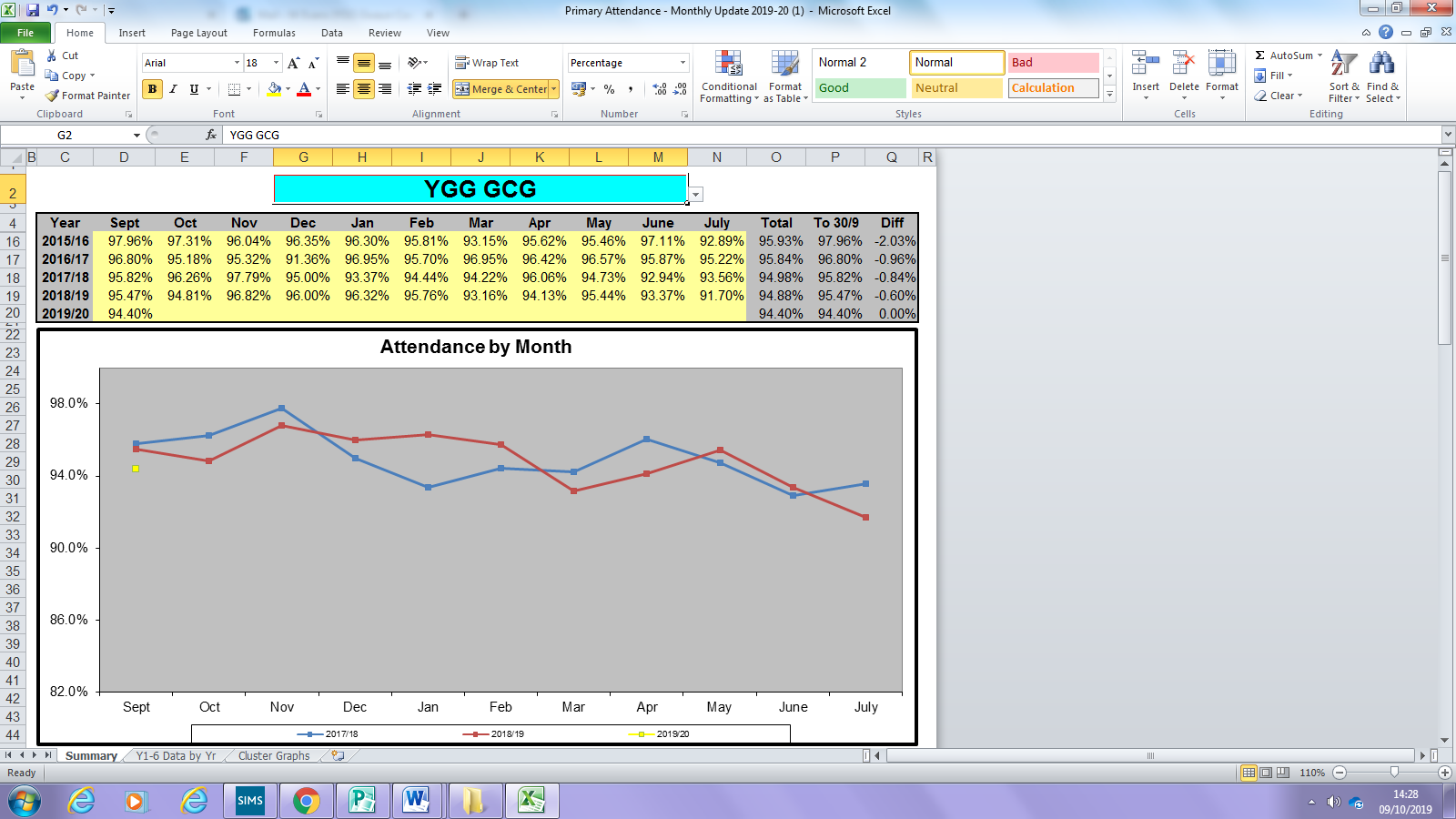 As you will be aware, there is a clear link between poor attendance at school and lower academic achievement.  An improvement in attendance will mean that your child is receiving the teaching and learning which gives them a greater chance of reaching their potential and achieving success.We have already advised parents of the tightening of pupil attendance regulations within our region ERW. As such NPT schools no longer authorise holidays.  All holidays are recorded as unauthorised on pupil records. At the table above you can clearly see that the overall attendance for the month of September was below 95%. This main reason for this is due to a high number of families who made holiday requests.We notify parents of their children’s attendance termly. In view of the above, I would encourage you to reconsider arranging holidays during term time.  Low attendance may also lead to a fixed penalty.Yn gywir,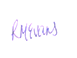 Pennaeth /Head Teacher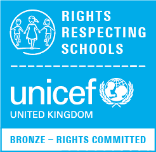 